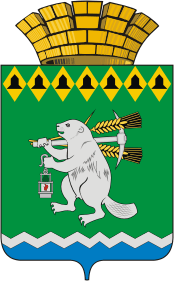 Администрация Артемовского городского округа ПОСТАНОВЛЕНИЕот____________                                                                              №____________ Об утверждении  Административного регламента предоставления муниципальной услуги «Предоставление разрешения на отклонение от предельных параметров разрешенного строительства, реконструкции объекта капитального строительств на территории Артемовского городского округа»	В соответствии с Федеральным законом от 27 июля 2010 года               № 210-ФЗ «Об организации предоставления государственных и муниципальных услуг», Федеральным законом от 06 октября 2003 года        № 131-ФЗ «Об общих принципах организации местного самоуправления в Российской Федерации», статьей 40 Градостроительного кодекса Российской Федерации,  пунктом 6 постановления Правительства Российской Федерации от 16.05.2011 № 373 «О разработке и утверждении административных регламентов осуществления государственного контроля (надзора) и административных регламентов предоставления государственных услуг», постановлением Правительства Свердловской области от 17.10.2018              № 697-ПП «О разработке и утверждении административных регламентов осуществления государственного контроля (надзора) и административных регламентов предоставления государственных услуг», руководствуясь статьями 30, 31 Устава Артемовского городского округа, ПОСТАНОВЛЯЮ:Утвердить Административный регламент предоставления муниципальной услуги «Предоставление разрешения на отклонение от предельных параметров разрешенного строительства, реконструкции объекта капитального строительства» (Приложение).Постановление Администрации Артемовского городского округа от 05.02.2020 № 121-ПА «Об утверждении Административного регламента предоставления муниципальной услуги «Предоставление разрешения на отклонение от предельных параметров разрешенного строительства, реконструкции объекта капитального строительства» признать утратившим силу.Настоящее постановление вступает в силу со дня его официального опубликования.Постановление разместить на Официальном портале правовой информации Артемовского городского округа (www.артемовский-право.рф), на официальном сайте Артемовского городского округа в информационно-телекоммуникационной сети «Интернет».3.    	Контроль за исполнением постановления возложить на заместителя главы Артемовского городского округа Миронова А.И. Глава Артемовского городского округа                                       К.М. ТрофимовСОГЛАСОВАНИЕпроекта постановления Администрации Артемовского городского округаОб утверждении  Административного регламента предоставления муниципальной услуги «Предоставление разрешения на отклонение от предельных параметров разрешенного строительства, реконструкции объекта капитального строительства на территории Артемовского городского округа»Постановление разослать: Управление архитектуры и градостроительства Администрации Артеомвского городского округа.Исполнитель: Третьякова Мария Андреевна8 (34363) 2-42-68ДолжностьФамилия и инициалыСроки и результаты согласованияСроки и результаты согласованияСроки и результаты согласованияДолжностьФамилия и инициалыДата поступ-ления на согласованиеДата согласо-ванияЗамечания и подписьЗаместитель главы Артемовского городского округаМиронов А.И.Заведующий отделом организации и обеспечения деятельности Администрации Артемовского городского округаМальченко Д.П.Заведующий юридическим отделом АдминистрацииАртемовского городского округаПономарева Е.В.Заведующий отделом экономики, инвестиций и развития Администрации Артемовского городского округаКириллова О.С.И.о начальника Управления архитектуры и градостроительства Администрации Артемовского городского округаЛарионова А.Г.